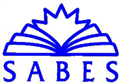 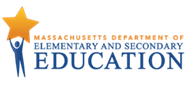 Educator Growth and EffectivenessSummary of EGE Steps 2: Self-Assessment and 3: Goal Setting and PD PlanningHere is a review of the sequence and tools for completing EGE Steps 2: Self-Assessment and 3: GoalSetting and PD Planning. Note that while it’s important to follow all of the steps in the EGE cycle, yourindividual pathway and resources will vary.Step 2 Self-AssessmentForms/ToolsEGE Team Members/ ResourcesReview the MA Professional Standards and the relevant Massachusetts Professional Standards for Teachers of Adult Speakers of Other Languages or Math or ELA Proficiency Guide to self-assess strengths and needs.Review the MA Professional Standards and the relevant Massachusetts Professional Standards for Teachers of Adult Speakers of Other Languages or Math or ELA Proficiency Guide to self-assess strengths and needs.Review the MA Professional Standards and the relevant Massachusetts Professional Standards for Teachers of Adult Speakers of Other Languages or Math or ELA Proficiency Guide to self-assess strengths and needs.Collect and review student dataStudent records and work,LACES reports, Assessments,etc.EGE Team Leader (with support from the program director); TeacherIdentify Program PrioritiesProgram’s ContinuousImprovement Plan/GoalsEGE Team Leader (with support from the program director)Complete the Self-AssessmentELA, Math, or ESOL ProficiencyGuide and Self-AssessmentTeacherSABES PD on the ProficiencyGuidesStep 3: Goal Setting and PDPlanningForms/ToolsEGE Team Members/ ResourcesReflect on and prioritize goals based on Self-Assessment results; Identify areas you feel are most important to addressSelf-assessment resultsGoal Setting FormTeacher individuallyReview your Self-assessment findings and draft goals with a coachSelf-assessment resultsGoal Setting FormTeacher with EGE CoachDevelop a Professional Learning Plan based on the priority goals and available resources that includes action steps related to two professional learning goals: one focused on instructional practice and one on learner outcomes.Professional Learning Plan TeacherEGE CoachEGE Team LeaderHours for PD and EGE